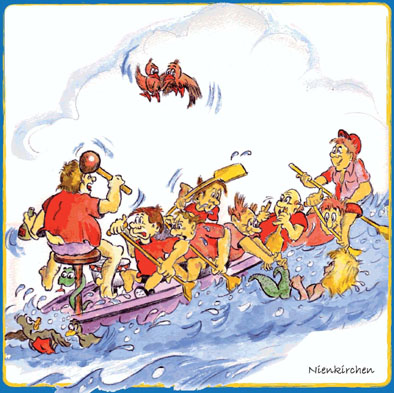 9. Darßer Drachenbootrennenzum Prerower Hafenfest. 24. und 25.Juli 2015AusschreibungAnsprechpartner:Kur- und Tourismusbetrieb Ostseebad Prerow: Hans- Peter KupschGemeindeplatz 1,18375 Ostseebad Prerow Tel: 03 82 33 - 610 18 oder 0177 322 35 12Für Übernachtungsmöglichkeiten kann auf Anfrage gesorgt werden. WC´s sind für Teams kostenfrei!Seite lvon29. DarßerDrachenbootrennenzum Prerower Hafenfest 24. und 25. Juli 2015AnmeldungHaftungsfreistellungAlle Teilnehmer nehmen an der Veranstaltung auf eigene Gefahr hin teil. Der Veranstalter, die Sponsoren, freiwillige Helfer, Angestellte und Offizielle werden mit der Unterschrift der Anmeldung von jeglicher Haftung befreit. Weiterhin erklärt jeder Teilnehmer, dass er eine Strecke von 100 m in leichter Kleidung Schwimmen kann. Den Anweisungen des Organisationspersonals des Barther Drachenboot Verein Pommemexpress 1996 e.V. ist während der Veranstaltung zur eigenen Sicherheit unbedingt Folge zu leisten.Ort, Datum							                       UnterschriftAnmeldung an:Fax:03 62 33-610 20  oder   Mall: kultur@ostseebad-prerow.deKur- und Tourismusbetrieb Ostseebad Prerow  Hans- Peter KupschGemeindeplatz 1,18375 Ostseebad Prerow Tel: 03 82 33-610 0Für Übemachtungsmöglichkeiten kann auf Anfrage gesorgt wenden.  WC s sind für Teams kostenfrei!Seite 2 von 2Renntag:Samstag, 25 .Juli 2015 im Hafen des Ostseebades PrerowVeranstalter:Kur- und Tourismusbetrieb Ostseebad PrerowAusrichter:Barther Drachenbootverein - Pommemexpress 1996 e.V.Rennstrecke:200 mMeldeschluss:Samstag, 25. Juli 2015 (11:00  Festplatz Hafengelände)Ablaufplan:10:00 Beginn Training (nach Absprache)14:30 Vorstellung aller Mannschaften vor der Bühne15:00 Drachenbootrennen20 Uhr Siegerehrung (Bühne)... danach Hafenfest - Party, Startgeld:60,00 €/TeamPreise:Pokale für die Erstplazierten (Spaß-Teams & Profis)Teamstärke:16 - 20 Paddler/Team in freier Besetzung.Die Steuerleute werden bei Bedarf vom Veranstalter gestellt.Es darf nicht ohne Trommler gestartet werden.Rennregeln:Es gelten die Rennregeln des Veranstalters.Boote & Paddel:Werden vom Ausrichter gestelltZahlungsempfänger;Kur- und Tourismusbetrieb Ostseebad PrerowBankverbindung:Kreditinstitut:                     Sparkasse VorpommernISBN DE 84 1505 0500 0000 0008 92Verwendungszweck:            Startgeld DRA13 TeamnameAnmeldungen an:        kultur@ostseebad-prerow.deVeranstalter:Kur- und Tourismusbetrieb Ostseebad Prerow Ort:Hafen Prerow Termin:Samstag, 25.Juli 2015Name des Teams:Firma / VereinAdresseTeamcaptainTelefon                                                       E.Mail:Telefon privat                                                       E.Mail: privat